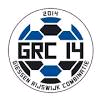 SUPPORTERSCLUB GRC 14Ons 1e elftal heeft het afgelopen seizoen een puike prestatie geleverd door  via de nacompetitie te promoveren naar de 1e klasse!! Mede door de steun van u als supporter is dit gerealiseerd. Het zal ongetwijfeld een lang en zwaar seizoen worden waarbij de spelers uw steun wederom zeer hard kunnen gebruiken. De supportersclub GRC 14 zal zich inzetten om mede voor deze steun te zorgen. We kunnen zoals altijd meer leden gebruiken en zijn daar dus ook naar op zoek!!Wat is het doel van de supportersclub?:Het ondersteunen van en aanwezig zijn bij de wedstrijden van het eerste elftal .Met de bus naar uitwedstrijden ( alle uitwedstrijden m.u.v. Almkerk, WNC en LRC).Regelmatig sfeeractiviteiten organiseren bij de wedstrijden.Verkiezing  beste speler van het jaar.Organiseren van een feestavond  met de selectie aan het einde van het seizoen (tevens bekendmaking beste speler van het jaar)KostenLidmaatschap:	  € 20,00 p.p. per jaar              Busreizen:    	  Prijzen moeten nog bepaald worden (niet leden betalen € 10,- extra per busrit)Met eventuele vragen/opmerkingen/suggesties kunt u terecht bij: Kris Bouman , Steven Lobregt of Kees Ottevanger Ingevulde formulieren kunnen ingeleverd worden bij de bovenstaande personen.Naam:E-mail adres: